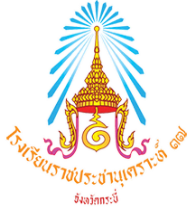 ปกแผนแผนการจัดการเรียนรู้รายวิชา.......................................... รหัสวิชา.......................................กลุ่มสาระการเรียนรู้........................................ชั้นมัธยมศึกษาปีที่...................ภาคเรียนที่......ปีการศึกษา..................โดยครูผู้สอน..........................................ตำแหน่ง......................โรงเรียนราชประชานุเคราะห์ ๓๗ จังหวัดกระบี่สำนักบริหารงานการศึกษาพิเศษกระทรวงศึกษาธิการองปกแผนการจัดการเรียนรู้แผนจัดการเรียนรู้รายวิชา.....................รหัสวิชา......................กลุ่มสาระการเรียนรู้........................................ชั้นมัธยมศึกษาปีที่...................ตามหลักสูตรสถานศึกษา พุทธศักราช 2560(ฉบับปรับปรุง 2561)ภาคเรียนที่......ปีการศึกษา..................ครูผู้สอน..........................................ตำแหน่ง......................โรงเรียนราชประชานุเคราะห์ ๓๗ จังหวัดกระบี่สำนักบริหารงานการศึกษาพิเศษกระทรวงศึกษาธิการแบบคำขออนุญาตใช้แผนการจัดการเรียนรู้	ตามที่ข้าพเจ้าได้จัดทำแผนการจัดการเรียนรู้ รายวิชา..................... รหัสวิชา............................กลุ่มสาระการเรียนรู้...........................................................จัดการเรียนการสอนในระดับชั้น...............................ภาคเรียนที่...................ปีการศึกษา....................ข้าพเจ้าจึงได้วิเคราะห์มาตรฐานการเรียนรู้/ตัวชี้วัด/ผลการเรียนรู้  คำอธิบายรายวิชา  โครงสร้างรายวิชา  เพื่อจัดทำหน่วยการเรียนรู้ แผนการจัดการเรียนรู้ รายคาบ ซึ่งสอดคล้องกับหลักสูตรสถานศึกษาโรงเรียนราชประชานุเคราะห์ ๓๗ จังหวัดกระบี่ ตามหลักสูตรแกนกลางการศึกษาขั้นพื้นฐาน พุทธศักราช 2551 (ปรับปรุงพ.ศ.2560) โดยจัดกิจกรรมการเรียนการสอนที่เน้นผู้เรียนเป็นสำคัญ และจะได้นำไปใช้ในการจัดการเรียนรู้ เพื่อพัฒนาคุณภาพผู้เรียนให้บรรลุเป้าหมายของหลักสูตรฯ  	ข้าพเจ้าจึงขออนุญาตใช้แผนการจัดการเรียนรู้ จำนวน..........หน่วยการเรียนรู้  จำนวน................ แผนการจัดการเรียนรู้ ดังนี้หน่วยที่..............................................................	จำนวน......................แผนหน่วยที่..............................................................	จำนวน......................แผนหน่วยที่..............................................................	จำนวน......................แผนหน่วยที่..............................................................	จำนวน......................แผนหน่วยที่..............................................................	จำนวน......................แผนจึงเรียนมาเพื่อโปรดทราบและอนุญาตใช้แผนการจัดการเรียนรู้     (................................................) ผู้จัดทำ  ........../............../.......(นางสาวพลอยไพลิน  พรหมวิเศษ)หัวหน้างานแผนการจัดการเรียนรู้ความเห็นของรองผู้อำนวยการกลุ่มบริหารงานวิชาการ..............................................................................................................................................................(นายสมพงศ์  อาดำ)รองผู้อำนวยการกลุ่มบริหารงานวิชาการ	ความเห็นของผู้อำนวยการสถานศึกษา...............................................................................................................................................................................................................................................................       (นายศักดิ์ชัย สุวรรณคช)        ผู้อำนวยการโรงเรียนราชประชานเคราะห์ ๓๗ จังหวัดกระบี่คำอธิบายรายวิชา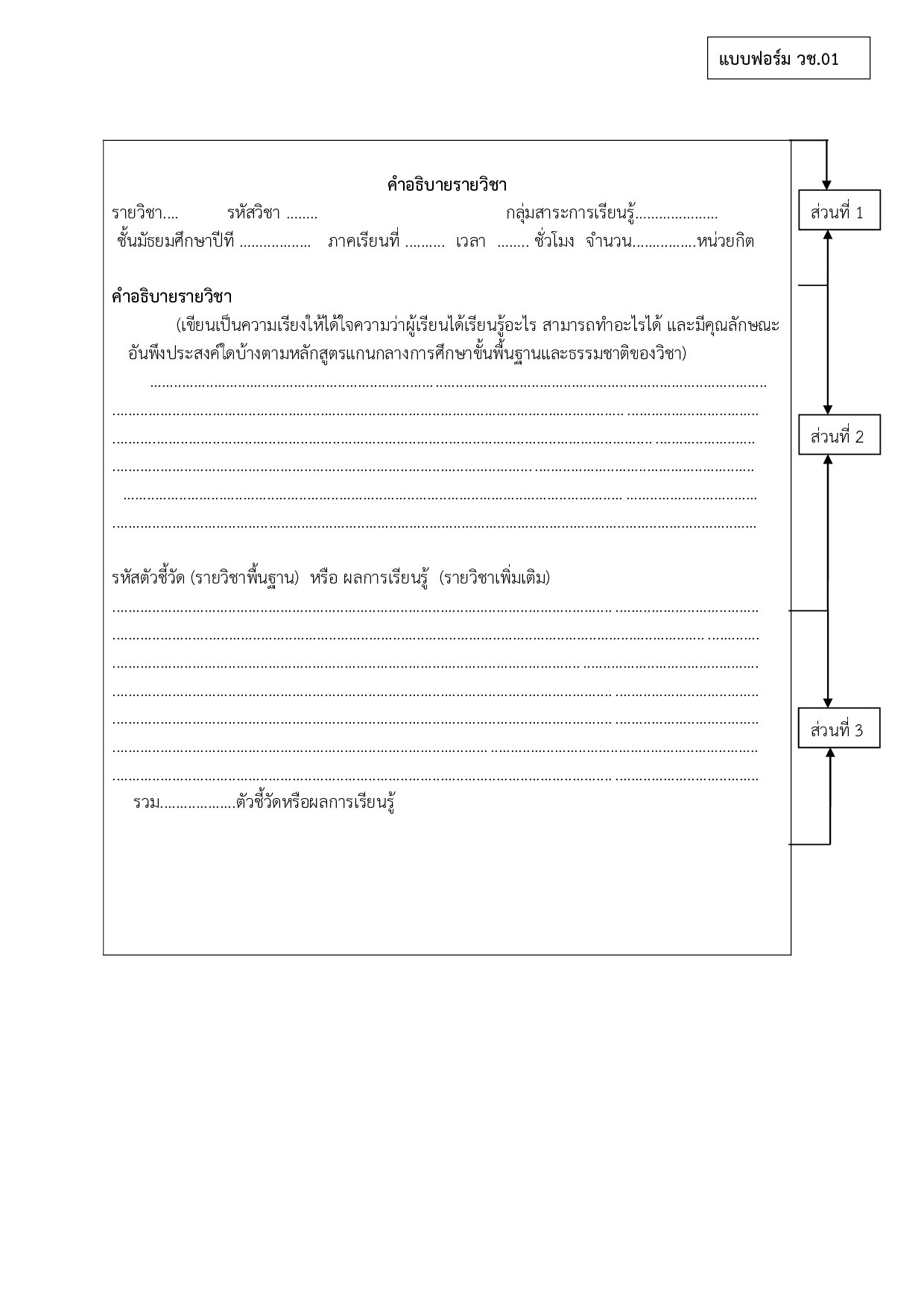 โครงสร้างรายวิชา         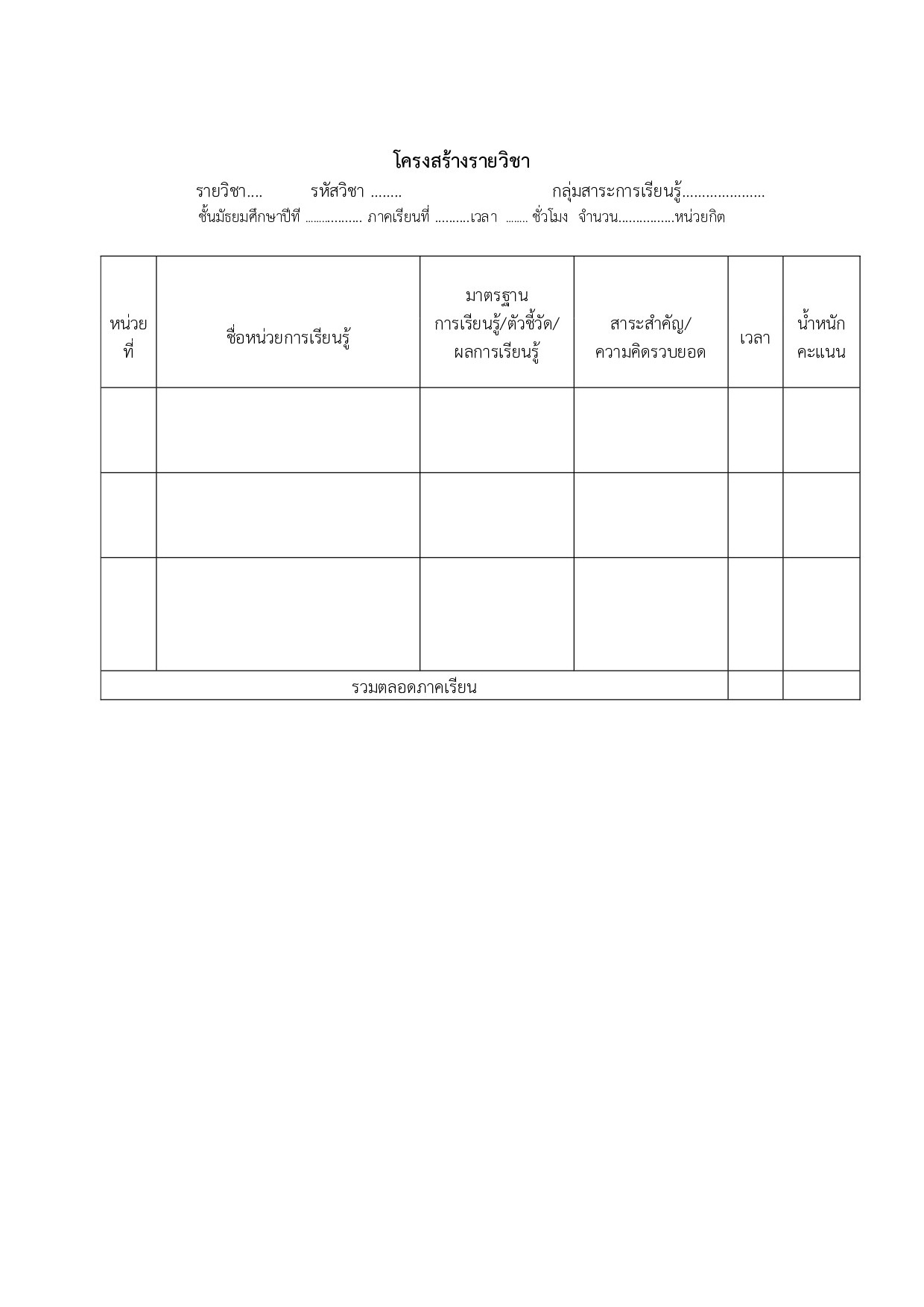 หน่วยการเรียนรู้ที่ .........  เรื่อง ..................................................รหัสวิชา  ....................      รายวิชา..........................กลุ่มสาระการเรียนรู้..........................................ชั้นประถมศึกษา............/ชั้นมัธยมศึกษาปีที่ ............. ภาคเรียนที่ .............. เวลา ............... ชั่วโมงผู้สอน  ................................................................. โรงเรียนราชประชานุเคราะห์ ๓๗  จังหวัดกระบี่      1.มาตรฐานการเรียนรู้/ตัวชี้วัด/ผลการเรียนรู้……………………………………………………………………………………………………………………………………………………………2.สาระสำคัญ	……………………………………………………………………………………………………………………………………………………………3.สาระการเรียนรู้	3.1 สาระการเรียนรู้แกนกลาง		-ความรู้	…………………………………………………………………………………………………………………………………		-ทักษะ/ กระบวนการ…………………………………………………………………………………………………………………………………		-คุณลักษณะอันพึงประสงค์…………………………………………………………………………………………………………………………………-สมรรถนะสำคัญของผู้เรียน…………………………………………………………………………………………………………………………………	3.2 สาระการเรียนรู้ท้องถิ่น……………………………………………………………………………………………………………………………………………..4.การวัดและประเมินผล…………………………………………………………………………………………………………………………………………………………5.กิจกรรมการเรียนรู้…………………………………………………………………………………………………………………………………………………………6.สื่อการเรียนรู้/ แหล่งเรียนรู้…………………………………………………………………………………………………………………………………………………………แผนการจัดการเรียนรู้รหัสวิชา .......วิชา...............ชั้นประถมศึกษาปีที่ ......./มัธยมศึกษาปีที่........ปีการศึกษา...................หน่วยการเรียนรู้ที่ ..........................เรื่อง........................................................เวลา ............ ชั่วโมงแผนการจัดการเรียนรู้ที่...................เรื่อง ........................................................เวลา ............ ชั่วโมงครูผู้สอน................................................... กลุ่มสาระการเรียนรู้................................................. .....โรงเรียนราชประชานุเคราะห์ ๓๗ จังหวัดกระบี่  สอนวันที่.........เดือน.......................พ.ศ...........................................................................................................................................................................1.  มาตรฐานการเรียนรู้/ตัวชี้วัด/ผลการเรียนรู้           สาระ...................................................................................................................................... มาตรฐาน.................................................................................................................... ตัวชี้วัด/ผลการเรียนรู้............................................................................................................................2.  จุดประสงค์การเรียนรู้ (K, P, A, C)..............................................................................................................................................................................3.  สาระสำคัญ/ความคิดรวบยอด..............................................................................................................................................................................4.  สาระการเรียนรู้4.1  ด้านความรู้……………………………………………………………………………………………………………………………..4.2  ด้านทักษะ/กระบวนการ/กระบวนการคิด………………………………………………………………………………….4.3  ด้านคุณลักษณะอันพึงประสงค์…………………………………………………………………………………………………4.4  ด้านสมรรถนะสำคัญของผู้เรียน………………………………………………………………………………………………..5. การจัดกิจกรรมการเรียนรู้ (รูปแบบของขั้นตอนตามที่ครูผู้สอนเลือกเทคนิค/วิธีการสอนแบบใด)    กรณีที่ครูผู้สอนไม่ได้เลือกใช้เทคนิค/วิธีการสอน  การจัดกิจกรรมการเรียนรู้ ต้องมี 3 ขั้นตอน ดังนี้    - ขั้นนำ  ............................................................................................................................................................    - ขั้นสอน  ............................................................................................................................................................    - ขั้นสรุป............................................................................................................................................................6.  สื่อ/แหล่งเรียนรู้6.1  สื่อ..............................................................................................................................................................................6.2  แหล่งเรียนรู้............................................................................................................................................................7. การวัดและประเมินผล	ผู้วัดผล ชื่อ-สกุล..............................ตำแหน่ง...........กลุ่มสาระการเรียนรู้.................................................................................ผู้เขียนแผนการจัดการเรียนรู้									          (...........................................)										  ……../………………/……..    8.	การนิเทศและตรวจสอบแผนการจัดการเรียนรู้ (เสนอผ่านตามขั้นตอนก่อนครูผู้สอนจะนำแผนการจัดการเรียนรู้ไปใช้สอน)		8.1  ความคิดเห็นของหัวหน้ากลุ่มสาระการเรียนรู้./หัวหน้างานวิชาการหรือผู้ที่ได้รับมอบหมาย………………………………………………………………………………………………………………………………………………………………………………………………………………………………………………………………………………………………………………………………									        ..............................................									          		    (...........................................)										                   ……../………………/……..		8.2  ความคิดเห็นของรองผู้อำนวยการกลุ่มบริหารงานวิชาการหรือผู้ที่ได้รับมอบหมาย						 เห็นควรอนุญาต					 เห็นควรปรับปรุง เนื่องจาก.....................................................................................…………………………………………………………………………………………………………..............................................(นายสมพงศ์   อาดำ)……../………………/……..	    8.3 ได้รับการตรวจสอบและอนุมัติให้ดำเนินการจัดการเรียนการสอนตามแผนการจัดการเรียนรู้ ในภาคเรียนที่............ ปีการศึกษา.............  				 อนุมัติ 				 ควรปรับปรุง เนื่องจาก.................................................................................................…………………………………………………………………………………………………………..............................................(นายศักดิ์ชัย  สุวรรณคช)ผู้อำนวยการโรงเรียนราชประชานุเคราะห์ ๓๗ จังหวัดกระบี่……../………………/……..9. บันทึกหลังสอน 9.1  ผลการเรียนรู้	       9.1.1  ผู้เรียนที่ผ่านตัวชี้วัด     จำนวน.............คน  คิดเป็นร้อยละ...................................	       9.1.2  ผู้เรียนที่ไม่ผ่านตัวชี้วัด  จำนวน.............คน  คิดเป็นร้อยละ...................................9.2  สาเหตุของผู้เรียนที่ไม่ผ่านตัวชี้วัด  .................................................................................................................................................................................................................................................................................................................................. ..............................................................................................................................................................        9.2.1 แนวทางแก้ปัญหา................................................................................................................................................................................................................................................................................................................................................................................................................................................................................................    	  9.3  ผู้เรียนที่มีความสามารถพิเศษ  ได้แก่1).………………………………………………………………………………………………………………………2)………………………………………………………………………………………………………………………	     	 3)………………………………………………………………………………………………………………………     9.3.1 แนวทางพัฒนา/ส่งเสริม.................................................................................................................................................................................................................................................................................................................................. .................................................................................................................................................................          9.4  ผู้เรียนได้รับความรู้  (K)...................................................................................................................................................................................................................................................................................................................................................................................................................................................................................................     	9.5  ผู้เรียนเกิดทักษะกระบวนการ  (P).........................................................................................................................................................................................................................................................................................................................................................................................................................................................................................................................................................................  9.6  ผู้เรียนมีคุณลักษณะอันพึงประสงค์ (A) / สมรรถนะสำคัญของผู้เรียน (C)............................................................................................................................................................................................................................................................................................................................................................................................................................................................................................................................................................................................ 9.7  ปัญหา/อุปสรรค (ถ้ามี).....................................................................................................................................................................................................................................................................................................................................................................................................................................................................................................................................................................................................................9.8  แนวทางการแก้ปัญหา/อุปสรรค (ถ้ามี)..........................................................................................................................................................................................................................................................................................................................................................................................................................................................................................................................................................................................................................ผู้บันทึก(....................................................)................./................./...............10. ความคิดเห็นหรือข้อเสนอแนะของผู้ตรวจสอบบันทึกหลังสอน      (นำเสนอหลังจากบันทึกหลังสอนเรียบร้อยแล้ว)....................................................................................................................................................................................................................................................................................................................................................................................................................................................................................                   					(...........................................)                                                            ผู้ตรวจสอบแผนการจัดการเรียนรู้และบันทึกหลังสอน 							                                     ……../………………/……..   11. ความคิดเห็นของรองผู้อำนวยการกลุ่มบริหารงานวิชาการหรือผู้ที่ได้รับมอบหมาย	…………………………………………………………………………………………………………………………………………………………………………………………………………………………………………………………………………………………………………………………………………………………………………………………………………………………………………………………………………										               ..............................................									          		          (นายสมพงศ์   อาดำ)										        รองผู้อำนวยการกลุ่มบริหารงานวิชาการ										                   ……../………………/……..12.ความคิดเห็นของผู้อำนวยการโรงเรียนหรือผู้ที่ได้รับมอบหมาย…………………………………………………………………………………………………………………………………………………………………………………………………………………………………………………………………………………………………………………………………………………………………………………………………………………………………………………………………………										                  ..............................................									          		          (นายศักดิ์ชัย  สุวรรณคช)									ผู้อำนวยการโรงเรียนประชานุเคราะห์ ๓๗ จังหวัดกระบี่										                      ……../………………/……..    สิ่งที่วัดวิธีวัดเครื่องมือวัดเกณฑ์การวัดด้านความรู้ (K)ด้านทักษะ/กระบวนการ (P)  ด้านคุณลักษณะอันพึงประสงค์ (A)/ ด้านสมรรถนะสำคัญของผู้เรียน (C)ห้องผู้เรียนที่ผ่านตัวชี้วัดจำนวน.............คนคิดเป็นร้อยละผู้เรียนที่ไม่ผ่านตัวชี้วัดจำนวน.............คนคิดเป็นร้อยละม..../.....ม..../.....ม..../.....ม..../.....ม..../.....ม..../.....ม..../.....